         Управление 					                          МКОУ  СОШ  № 2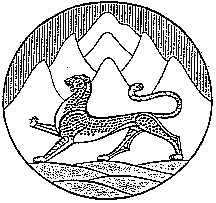          Образования  					                    им.А.Н.Кесаева  г.Дигора   Администрации Дигорского района           			   РСО-АЛАНИЯ363410,  РСО-Алания., Дигорский  район, г. Дигора, ул. А.Н.Кесаева 31 ,(867)33 91-4-75                                        учительская 91-2-64,                                         электронная почта: digshk2@mail.ru«О мерах по предупреждению распространения в подведомственных организациях новой коронавирусной инфекции (COVID-19) на период с 13 по 19 апреля 2020 года» Во исполнение приказа Министра образования и науки РСО-Алания от 10.04.2020г №340«О мерах по предупреждению распространения в подведомственных организациях новой коронавирусной инфекции (COVID-19) на период с 13 по 19 апреля 2020 года»приказываю: 1. Довести до сведения работников информацию об установлении нерабочих дней с 13 по 19 апреля 2020 года.; 2. Установить, что дополнительные нерабочие дни не предоставляются работникам со сменным (скользящим) графиком работы, а именно: сторожам, операторам газовой котельной, младшему техническому персоналу. 3. Приостановить посещение обучающимися школы. 4.  Учителям осуществлять обучение детей в соответствии с учебным планом с использованием дистанционных образовательных технологий, позволяющих обеспечить взаимодействие обучающихся и педагогических работников опосредованно (на расстоянии).5. Авзураговой А.К.  обеспечить размещение настоящего приказа на официальном сайте школы.6. Контроль исполнения настоящего приказа оставляю за собой. Директор школы:                          Б.Кайтукова                                                                                   Приказ №26                                                                                                                                              от 10.04.2020г.